BIODATA MAHASISWAIdentitas DiriNama			: Roni Hartama SinagaNPM			: 152114102Tempat/Tanggal Lahir	: Asmil Ki-Bant 126 Pulo Raja, 28 Februari 1998Jenis Kelamin		: Laki-lakiAgama			: IslamStatus			: Belum KawinPekerjaan		: -Anak Ke			: 1Alamat			: Jl. Garu 1 Griya Kost No. 113No. Telp/Hp		: 082217142365Dosen Pembimbing	: 1. Dr. M. Pandapotan Nasution, MPS., Apt				  2. Dra Herawaty Ginting, M.Si., AptPendidikanSD			: SD Negeri 016551 Pulau Rakyat PekanSMP			: SMP Negeri 3 Pulau RakyatSLTA			: SMA Negeri 1 Pulau RakyatPerguruan Tinggi	: Universitas Muslim Nusantara Al-Washliyah	  MedanFakultas	: FarmasiProgram Studi	: Farmasi Judul Skripsi	: Uji Aktivitas Antibakteri Ektrak Etanol Daun	  Dadap Serep (Erythrina variegata Hassk.)  	  Terhadap Bakteri Staphylococcus aureus Dan		  Escherichia coliOrang TuaNama (Ayah)		: Robinson SinagaPekerjaan		: TNINama (Ibu)		: ZarniatiAlamat			: Pulau Rakyat Tua, Dusun I, Kecamatan Pulau			  Rakyat, Kabupaten Asahan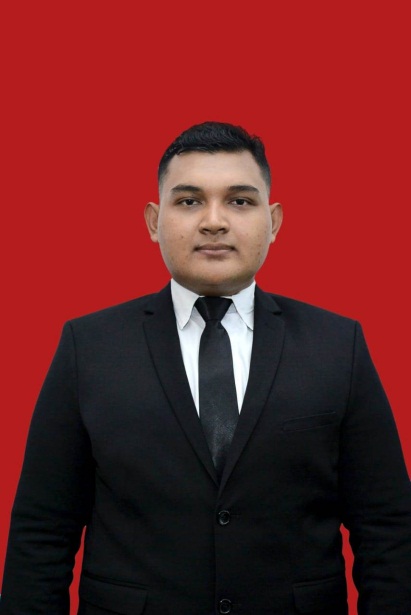 Medan,    Maret 2021Hormat SayaRoni Hartama Sinaga